Тексерді оқу ісі жөніндегі орынбасарыКүн: Күн: Мектебі: ЖШС «Абай Құнанбаев атындағы мектебі»Мұғалім есімі: Расулметова ДМектебі: ЖШС «Абай Құнанбаев атындағы мектебі»Мұғалім есімі: Расулметова ДМектебі: ЖШС «Абай Құнанбаев атындағы мектебі»Мұғалім есімі: Расулметова ДСынып  Сынып  Қатысқандар саны:Қатыспағандар саны:Қатыспағандар саны:Сабақ тақырыбы:Сабақ тақырыбы:Кез келген бұрыштың синусы, косинусы, тангенсі және котангенсі. Бұрыш синусының, косинусының, тангенсінің және котангенсінің мәндеріСабаққа негізделген оқу мақсаты (мақсаттары)Сабаққа негізделген оқу мақсаты (мақсаттары)9.2.4.1тригонометриялық функциялардың анықтамаларын білу;9.2.4.2бірлік шеңбердегі  нүктелердің координаталары () мен тригонометриялық функциялардың өзара байланысын білу;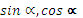 9.2.4.1тригонометриялық функциялардың анықтамаларын білу;9.2.4.2бірлік шеңбердегі  нүктелердің координаталары () мен тригонометриялық функциялардың өзара байланысын білу;9.2.4.1тригонометриялық функциялардың анықтамаларын білу;9.2.4.2бірлік шеңбердегі  нүктелердің координаталары () мен тригонометриялық функциялардың өзара байланысын білу; Сабақ мақсаттары Сабақ мақсаттарыОқушылар: бұрыштың радиандық өлшемі ұғымын меңгереді;градусты радианға және радианды градусқа айналдыруды меңгереді;бірлік шеңбердің бойында сандарын белгілеуді үйренеді.Оқушылар: бұрыштың радиандық өлшемі ұғымын меңгереді;градусты радианға және радианды градусқа айналдыруды меңгереді;бірлік шеңбердің бойында сандарын белгілеуді үйренеді.Оқушылар: бұрыштың радиандық өлшемі ұғымын меңгереді;градусты радианға және радианды градусқа айналдыруды меңгереді;бірлік шеңбердің бойында сандарын белгілеуді үйренеді.Тілдік мақсатТілдік мақсат радиан;бірлік шеңбер, тригонометриялық дөңгелек;бұру бұрышы;кез келген бұрыштың синусы, косинусы, тангенсі, секансі, косекансі, котангенсі;бұрыштың радиандық өлшемі ұғымын меңгере алады;Пәнге қатысты лексика мен терминология:радианды градусқа айналдыру үшін….градусты радианға айналдыру үшін…бұру бағыты …… оң болады. радиан;бірлік шеңбер, тригонометриялық дөңгелек;бұру бұрышы;кез келген бұрыштың синусы, косинусы, тангенсі, секансі, косекансі, котангенсі;бұрыштың радиандық өлшемі ұғымын меңгере алады;Пәнге қатысты лексика мен терминология:радианды градусқа айналдыру үшін….градусты радианға айналдыру үшін…бұру бағыты …… оң болады. радиан;бірлік шеңбер, тригонометриялық дөңгелек;бұру бұрышы;кез келген бұрыштың синусы, косинусы, тангенсі, секансі, косекансі, котангенсі;бұрыштың радиандық өлшемі ұғымын меңгере алады;Пәнге қатысты лексика мен терминология:радианды градусқа айналдыру үшін….градусты радианға айналдыру үшін…бұру бағыты …… оң болады.Құндылықтарға баулуҚұндылықтарға баулуОртақтаса жұмыс істеу арқылы өзінің ортадағы қажеттілігін түсіну; өз бетімен жұмыс істеу дағдысы, мәселелерге сыни тұрғыдан ойлау дағдысы.Ортақтаса жұмыс істеу арқылы өзінің ортадағы қажеттілігін түсіну; өз бетімен жұмыс істеу дағдысы, мәселелерге сыни тұрғыдан ойлау дағдысы.Ортақтаса жұмыс істеу арқылы өзінің ортадағы қажеттілігін түсіну; өз бетімен жұмыс істеу дағдысы, мәселелерге сыни тұрғыдан ойлау дағдысы.Ойлау дағдыларыОйлау дағдыларыБілу, түсіну, қолдану.Білу, түсіну, қолдану.Білу, түсіну, қолдану.Бағалау критерийіБағалау критерийіТригонометриялық функцияларды білу.Кестеден дұрыс пайдалана алүБұрыштың радиандық өлшемі ұғымын меңгереді;Градусты радианға және радианды градусқа айналдыруды меңгереді;бірлік шеңбердің бойында сандарын белгілейдіТригонометриялық функцияларды білу.Кестеден дұрыс пайдалана алүБұрыштың радиандық өлшемі ұғымын меңгереді;Градусты радианға және радианды градусқа айналдыруды меңгереді;бірлік шеңбердің бойында сандарын белгілейдіТригонометриялық функцияларды білу.Кестеден дұрыс пайдалана алүБұрыштың радиандық өлшемі ұғымын меңгереді;Градусты радианға және радианды градусқа айналдыруды меңгереді;бірлік шеңбердің бойында сандарын белгілейдіПәнаралық байланысПәнаралық байланысЖаратылыстану ,информатика, Жаратылыстану ,информатика, Жаратылыстану ,информатика, Алдыңғы білімАлдыңғы білім- тригонометриялық формулалар.- тригонометриялық формулалар.- тригонометриялық формулалар.Сабақтың жоспарланған кезеңдеріСабақтағы жоспарланған жаттығу түрлеріСабақтағы жоспарланған жаттығу түрлеріСабақтағы жоспарланған жаттығу түрлеріресуртарСабақтың басы5 минсәлемдесу, сыныпты түгелдеуөтілген тақырыптар бойынша жұмыс:«мені түсін» әждісі арқылы өтілген тақырыптпрды еске түсіру, қайталау сәлемдесу, сыныпты түгелдеуөтілген тақырыптар бойынша жұмыс:«мені түсін» әждісі арқылы өтілген тақырыптпрды еске түсіру, қайталау сәлемдесу, сыныпты түгелдеуөтілген тақырыптар бойынша жұмыс:«мені түсін» әждісі арқылы өтілген тақырыптпрды еске түсіру, қайталау Ортасы30 минДескриптор-Формуланы есте сақтайды-қолдана алады-бұрыштарды дұрыс қолданады-өлшемдерді ажрата алады.Ауызша есептеу:                     Жаңа тақырыбАнықтама: 1) В нүктесінің ординатасының радиусқа қатынасы а бұрышының синусы деп аталады  sina=Анықтама:2)  В нүктесінің абциссасының радиусқа қатынасы а  бұрыштың косинусы деп аталады.cosa=3)  А бұрышының синусының осы бұрыштың косинусына қатынасы а бұрышының тангенсі деп аталады.           tga=4)  А бұрышының косинусының осы бұрыштың синусына қатынасы а бұрышының тангенсі деп аталады.       ctga=5)   тригонометрияның негізгі тепе-теңдігі:      sin2x+cos2x=1    sina=    cosa=sin00=0       sin300=       cos00=1      cos300=       Кестелер мен танысу, жаттауЖеке жұмыс«кім жылдам»№4.20    сандарды синусы мен кщсинусыны табыңдар.0           sin00=0        cos00=1           sin      cos«Жұптық жұмыс»«Біз жылдам»№4.21 теңдіктері орындалатындай а бұрышы табылама? sin2x+cos2x=1  осы формула арқылыsina=                         3)    sina=sina=                      4)  sina=sina=             болады«Попкорн»  Әр турлі деңгейдегі есептерді шығару.«Мен мықтымын»№4.24   Өрнектің мәнің табыңдар:2cos600+cos300               3.      2sin450-4cos3025sin30-ctg450                     4.      6ctg600-2sin6002cos600+cos300 =2*«Бутербурот» әдісі. Бұл әдіс арқылы оқушы жаңа тақырыпты тусінгені бойынша орындайды, сонда оқушы өзінің тусінбеген жерін анықтайды.Кері байланыс:SMS әдісі арқылы жеткізуАуызша есептеу:                     Жаңа тақырыбАнықтама: 1) В нүктесінің ординатасының радиусқа қатынасы а бұрышының синусы деп аталады  sina=Анықтама:2)  В нүктесінің абциссасының радиусқа қатынасы а  бұрыштың косинусы деп аталады.cosa=3)  А бұрышының синусының осы бұрыштың косинусына қатынасы а бұрышының тангенсі деп аталады.           tga=4)  А бұрышының косинусының осы бұрыштың синусына қатынасы а бұрышының тангенсі деп аталады.       ctga=5)   тригонометрияның негізгі тепе-теңдігі:      sin2x+cos2x=1    sina=    cosa=sin00=0       sin300=       cos00=1      cos300=       Кестелер мен танысу, жаттауЖеке жұмыс«кім жылдам»№4.20    сандарды синусы мен кщсинусыны табыңдар.0           sin00=0        cos00=1           sin      cos«Жұптық жұмыс»«Біз жылдам»№4.21 теңдіктері орындалатындай а бұрышы табылама? sin2x+cos2x=1  осы формула арқылыsina=                         3)    sina=sina=                      4)  sina=sina=             болады«Попкорн»  Әр турлі деңгейдегі есептерді шығару.«Мен мықтымын»№4.24   Өрнектің мәнің табыңдар:2cos600+cos300               3.      2sin450-4cos3025sin30-ctg450                     4.      6ctg600-2sin6002cos600+cos300 =2*«Бутербурот» әдісі. Бұл әдіс арқылы оқушы жаңа тақырыпты тусінгені бойынша орындайды, сонда оқушы өзінің тусінбеген жерін анықтайды.Кері байланыс:SMS әдісі арқылы жеткізуАуызша есептеу:                     Жаңа тақырыбАнықтама: 1) В нүктесінің ординатасының радиусқа қатынасы а бұрышының синусы деп аталады  sina=Анықтама:2)  В нүктесінің абциссасының радиусқа қатынасы а  бұрыштың косинусы деп аталады.cosa=3)  А бұрышының синусының осы бұрыштың косинусына қатынасы а бұрышының тангенсі деп аталады.           tga=4)  А бұрышының косинусының осы бұрыштың синусына қатынасы а бұрышының тангенсі деп аталады.       ctga=5)   тригонометрияның негізгі тепе-теңдігі:      sin2x+cos2x=1    sina=    cosa=sin00=0       sin300=       cos00=1      cos300=       Кестелер мен танысу, жаттауЖеке жұмыс«кім жылдам»№4.20    сандарды синусы мен кщсинусыны табыңдар.0           sin00=0        cos00=1           sin      cos«Жұптық жұмыс»«Біз жылдам»№4.21 теңдіктері орындалатындай а бұрышы табылама? sin2x+cos2x=1  осы формула арқылыsina=                         3)    sina=sina=                      4)  sina=sina=             болады«Попкорн»  Әр турлі деңгейдегі есептерді шығару.«Мен мықтымын»№4.24   Өрнектің мәнің табыңдар:2cos600+cos300               3.      2sin450-4cos3025sin30-ctg450                     4.      6ctg600-2sin6002cos600+cos300 =2*«Бутербурот» әдісі. Бұл әдіс арқылы оқушы жаңа тақырыпты тусінгені бойынша орындайды, сонда оқушы өзінің тусінбеген жерін анықтайды.Кері байланыс:SMS әдісі арқылы жеткізуАяқталуы  5 минуАяқталуы  5 минуҮй жұмысы:   №4.28Сыныптан шығу билетіСыныптан шығу билетіСаралау – Сіз қосымша көмек көрсетуді қалай жоспарлайсыз? Саралау – Сіз қосымша көмек көрсетуді қалай жоспарлайсыз? Бағалау – Оқушылардың үйренгенін тексеруді қалай жоспарлайсыз?Пəнаралық байланыс Қауіпсіздік жəне еңбекті қорғау ережелері АКТ-мен байланыс Құндылықтардағы байланысПəнаралық байланыс Қауіпсіздік жəне еңбекті қорғау ережелері АКТ-мен байланыс Құндылықтардағы байланысӘдіс тәсілдер  арқылы оқушылардың жұмыстарын жүргізу барысында өзара қолдау жасай отырып, саралау жұмыстарының орындалуын бақылаймынӘдіс тәсілдер  арқылы оқушылардың жұмыстарын жүргізу барысында өзара қолдау жасай отырып, саралау жұмыстарының орындалуын бақылаймынӘрбір тапсырмаға бағалау критерилерін анықтай отырып, бағалауды жүргіземінАуызша кері байланысты жүзеге асырамынСабақ барысында оқушы қауіпсіздігіне қатысты шараларды бақылап отырамын. Сабақ барысында оқушы қауіпсіздігіне қатысты шараларды бақылап отырамын. Рефлексия Рефлексия 